IN RECESS 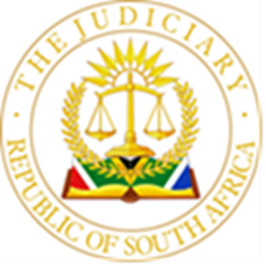 IN THE HIGH COURT OF (GAUTENG DIVISION, PRETORIA)PRETORIA THIS 25TH    DAY OF  JUNE 2019TUESDAYCRIMINAL TRIALSIN COURT GA AT 10:00BEFORE THE HONOURABLE JUSTICE BAM IN COURT  AT 10:00BEFORE THE HONOURABLE JUSTICE JOHNSONIN COURT GC AT 10:00BEFORE THE HONOURABLE JUSTICE RANCHODIN COURT GD   AT 10:00BEFORE THE HONOURABLE JUSTICE  RABIE IN COURT  GB  AT 10:00BEFORE THE HONOURABLE JUSTICE  HOLLAND MUTER AJMALULEKE 	CC 56/16CRIMINAL TRIALSIN COURT GA AT 09:30BEFORE THE HONOURABLE JUSTICE MOLOPA-SETHOSATHE STATE VS JOHN LEKUBU + 3 OTHERS                                   CC127/17(For purpose of a postponement only)URGENT COURTIN COURT  8B AT 10:00BEFORE THE HONOURABLE JUSTICE  NEUKIRCHER IN COURT4C   AT 10:00BEFORE THE HONOURABLE JUSTICE MDALANA AJADMISSIONSIN COURT2B   AT 10:00BEFORE THE HONOURABLE JUSTICE SWANEPOELBEFORE THE HONOURABLE JUSTICE MPHAGA AJB. T HWACHA		LP			26763/19C. S BRUCE		LP			25454/19M .MADHI		LP			30048/19M. B MASHININI	LP			25601/19C. M NTSELE		LP			25426/19C. KRUGER		LP			25418/19M. V NKOSI		LP			25138/19S. C VENTER		LP			25136/19S. A JACKSON		LP			25137/19Z. S NTSHINGILA 	CON			25433/19K. MACDONALD	LP			25417/19S. C HENDERSON	LP			65816/18UNOPPOSED MOTIONSIN COURT  2A  AT 10:00BEFORE THE HONOURABLE JUSTICE THOMPSON AJIN COURT 2B    AT 10:00BEFORE THE HONOURABLE JUSTICE MPHAGA AJIN COURT 2C    AT 10:00BEFORE THE HONOURABLE JUSTICE MOOSA AJ JUDGMENTSIN COURT 8B   AT 10:00BEFORE THE HONOURABLE JUSTICE NEUKIRCHER GROUNDPROBE (LTD)    v REUTECH MINING (PTY)                                                                            08400/2012IN COURT 2A AT 10:00BEFORE THE HONOURABLE JUSTICE THOMPSON AJVAN HEERDEN & BRUMMER INC     VS    MARK DEON BATH		CASE NO:4926/17THE STANDARD BANK OF SOUTH AFRICA   VS 	B AND S MATERIAL HANDLING (PTY) LTD	CASE NO: 57449/18 AND 84122/17JUDGMENTSIN COURT 4A   AT 10:00BEFORE THE HONOURABLE JUSTICE COLLIS   J N E SAJINI        vs             RAF                 CASE NO: 84816/16 IN COURT 4D   AT 10:00BEFORE THE HONOURABLE JUSTICE STRYDOM AJCase No:  20758/2015ESTELLE BOOYSEN BORN SWANEPOEL AND JACOBUS C VAN EDEN IN COURT 6G AT 09H30BEFORE THE HONOURABLE JUSTICE TUCHTEN JUDGMENTSIN COURT 6A AT 10:00BEFORE THE HONOURABLE JUSTICE MAKHOBA AJ 1.       NTULI HILDA obo SIZWE // RAF – 51938/152.       ELIZABETH M LETSOALO //RAF – 27468/113.       ACCOUNTING MADE EASY CC // SCHOOL OF ACCOUNTING MADE EASY – 81365/164.       KAGISO MOSETLHE // RAF – 29935/2015IN COURT 6G   AT 09:30BEFORE THE HONOURABLE JUSTICE KOLLAPEN 1.HAY KWS VS RAF                          CASE NO: 23076/162.NATIONAL COUNCIL OF SOCIETIES FOR PREVENTION OF CRUELTY TO ANIMALS// THE MINISTER OF ENVIRONMENTAL AFFAIRS & THE SOUTH AFRICAN PREDATORS ASSOCIATION & OTHERS             CASE NUMBER: 86515/17JUDGMENTIN COURT 4D AT 10:00BEFORE THE HONOURABLE JUSTICE STRYDOMDR SKOSANA         VS       MEDSCHEME HOLDINGS (PTY) LTD + 13       67011/18LEAVE TO APPEALSIN COURT 6C   AT 09:00BEFORE THE HONOURABLE JUSTICE MCUBE AJEVERDUE SERVICES AND TECHNOLOGIES CC v NIMENG BELEGGINS (PTY) LTD, CASE NO: 81098/2014.IN COURT  A AT 10H00  PALACE BEFORE THE HONOURABLE JUSTICE DAVISGENET MANGANESE (PTY) LTD v MINISTER OF MINERAL RESOURCES & OTHERS     CASE NO: 47060/2017IN COURT 6B  AT 09H00 BEFORE HONOURABLE JUSTICE MAVUNDLA JP M NDLOVU VS THE STATE							    CASE: CC64/05PART HEARD MATTERSIN COURT B AT 10:00PALACEBEFORE THE HONOURABLE JUSTICE MOLOPA-SETHOSA ILIAD AFRICA  VS TSHOSONANG TRAINING CENTRE                    74868/2013ARGUMENTIN COURT  4B   AT 10H00 BEFORE HOURABLE JUSTICE STRIJDOM AJBRAND VS RAF                                          63332/2014CIVIL TRIALIN COURT 4D  AT 10:00BEFORE THE HONOURABLE JUSTICE STRYDOMICELAND INDUSTRIES     VS       H MATTHEWS         53514/11SPECIAL CIVIL TRIALIN COURT 6G AT 10H00BEFORE THE HONOURABLE JUSTICE TUCHTEN L NGEWU	VS.	R.A.F	CASE NO: 97911/162.NATIONAL COUNCIL OF SOCIETIES FOR PREVENTION OF CRUELTY TO ANIMALS// THE MINISTER OF ENVIRONMENTAL AFFAIRS & THE SOUTH AFRICAN PREDATORS ASSOCIATION & OTHERS             CASE NUMBER: 86515/CIVIL TRIALIN COURT 4D  AT 10:00BEFORE THE HONOURABLE JUSTICE STRYDOMICELAND INDUSTRIES     VS       H MATTHEWS         53514/11CIVIL TRIALS DRAFT ORDERS ONLY IN COURT 8E   AT 9:30 ROLL CALLBEFORE THE HONOURABLE JUSTICE RAULINGA ADJ P1	J S MOKHUTSOANE	VS 	RAF			52371/162	I MAMOTLA			VS 	RAF			28096/163	A J DU TOIT			VS 	RAF			83690/164	MDUDUZI JN		VS 	RAF			12690/135	Q A MASIKANE		VS 	RAF			76025/186	LESEDI ITUMELENG	VS 	RAF			43298/147	MOGAFE J DUMELO	VS 	RAF			34411/178	THUMBRAN A ALAN	VS 	RAF			33917/189	L A KHUMALO		VS 	RAF			29501/1510	MTOLO MNONTO		VS 	RAF			57534/1711	MOTHUPI J RAKGOTHO	VS 	RAF			42017/1012	E M  NQUMBA		VS 	RAF			68783/1413	NUKERI C D			VS 	RAF			80588/1614	KEKANA M A		VS 	RAF			37485/1615	MP MAHLANGU		VS 	RAF			73011/1316 	MAHLANGU DH		VS 	RAF			10161/1717	ZITHA J			VS 	RAF			22850/1818	AG VAN DER WESTHUIZEN	VS 	RAF		38412/1619	SETSHEDI L G		VS 	RAF			17730/1920	KEKANA BK		VS 	RAF			88119/1621	RM MOTSEI	VS 	RAF						42815/1722	SM THWALA	VS 	RAF	 				13895/1723	PIONEER HI BRED RSA		VS 	C A VENTER	88024/1524	REMOVED25	C A NUVUNGA		VS 	RAF				33864/1926	MOCHESANE N S		VS 	RAF				8207/1927	TK MGABHI			VS 	RAF				31036/1728	SABIER AHMED KHAN	VS 	RAF				84992/1529	L A GOLELE		VS 	RAF				24940/1830	MASHELE S L		VS 	RAF				34362/1831	SENYOLO S J		VS 	RAF				4329/1832	SEHAPI MATHEANTOA	VS 	RAF				60080/1833	MUDAU N			VS 	RAF				59151/1734	MALUMBETE Y J V	VS 	RAF				3056/1835	THEBE ND			VS 	RAF				9946/1936	PP MARAKALLA		VS 	RAF				34686/1737	C T NDABA			VS 	RAF				96800/1538	MOLOI D SAMUEL		VS 	RAF				26244/1739	MPHOKANE M R		VS 	RAF				17728/1940	M E DUNYWA		VS 	RAF				93299/15